												P- 02INDIAN INSTITUTE OF TECHNOLOGY KANPUR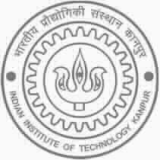 Annexure 2: Purchase Committee Certificate "Certified    that  we   the  undersigned,  members  of  the  purchase  committee  are  jointly  and individually satisfied that the goods recommended for purchase are of the requisite specification and quality, priced  at the prevailing market rate and the supplier/contractor  recommended is reliable and  competent  to  supply  the  goods  in  question, and  it  is  not  debarred   by  Department  ofCommerce or Ministry/Department concerned." The details of recommended purchase are:Ref NoPlaceDateItemQuantityIndenterDetails of Prices AscertainedBidderUnitRateTaxes/ DutiesOtherChargesTotal UnitPriceTotalPriceRecommendations & CommentsSelected QuotationSelected QuotationSelected QuotationBidderBidderBidderUnit Rate, Taxes/Duties/OtherChargesUnit Rate, Taxes/Duties/OtherChargesUnit Rate, Taxes/Duties/OtherChargesTotal Unit RateTotal Unit RateTotal Unit RateTotal Value of PurchaseTotal Value of PurchaseTotal Value of PurchaseCheque may be drawn in favour ofCheque may be drawn in favour ofCheque may be drawn in favour ofCheque may be drawn in favour ofSignatureSignatureSignatureName 1Name 2Name 3DesignationDesignationDesignation